INDICAÇÃO Nº 1283/2017Assunto: Solicita a passagem de máquina, para nivelamento e colocação de raspa de asfalto na Estrada Municipal Antônio Paulo Lanfranchi, Bairro Jardim das Paineiras, como especifica.Senhor Presidente:INDICO ao Senhor Prefeito Municipal, nos termos do Regimento Interno desta Casa de Leis que se digne S. Exª providenciar a passagem de máquina para nivelar a terra e colocação de raspa de asfalto na Estrada Municipal Antônio Paulo Lanfranchi, Bairro Jardim das Paineiras, a pedido dos moradores dessa comunidade que estão tendo dificuldades com o péssimo estado da estrada, devido ao longo período sem manutenção.Portanto, espera-se que essa INDICAÇÃO seja atendida o mais rápido possível pelo setor responsável.SALA DAS SESSÕES, 31 de maio de 2017.HIROSHI BANDOVereador – Vice Presidente – PP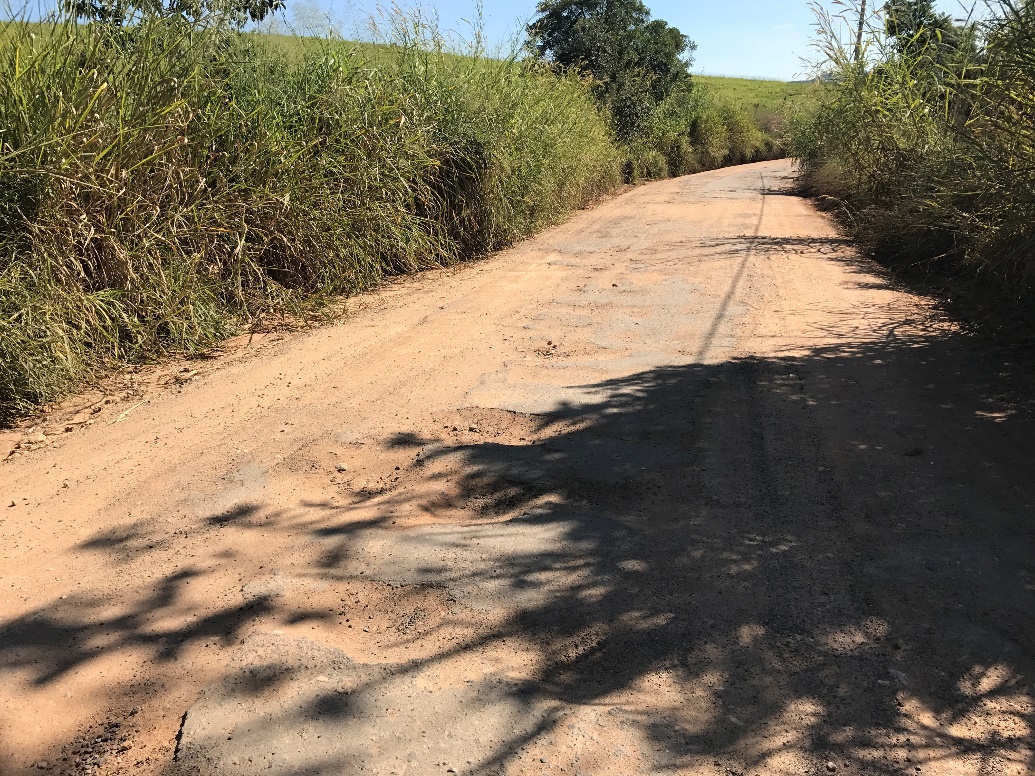 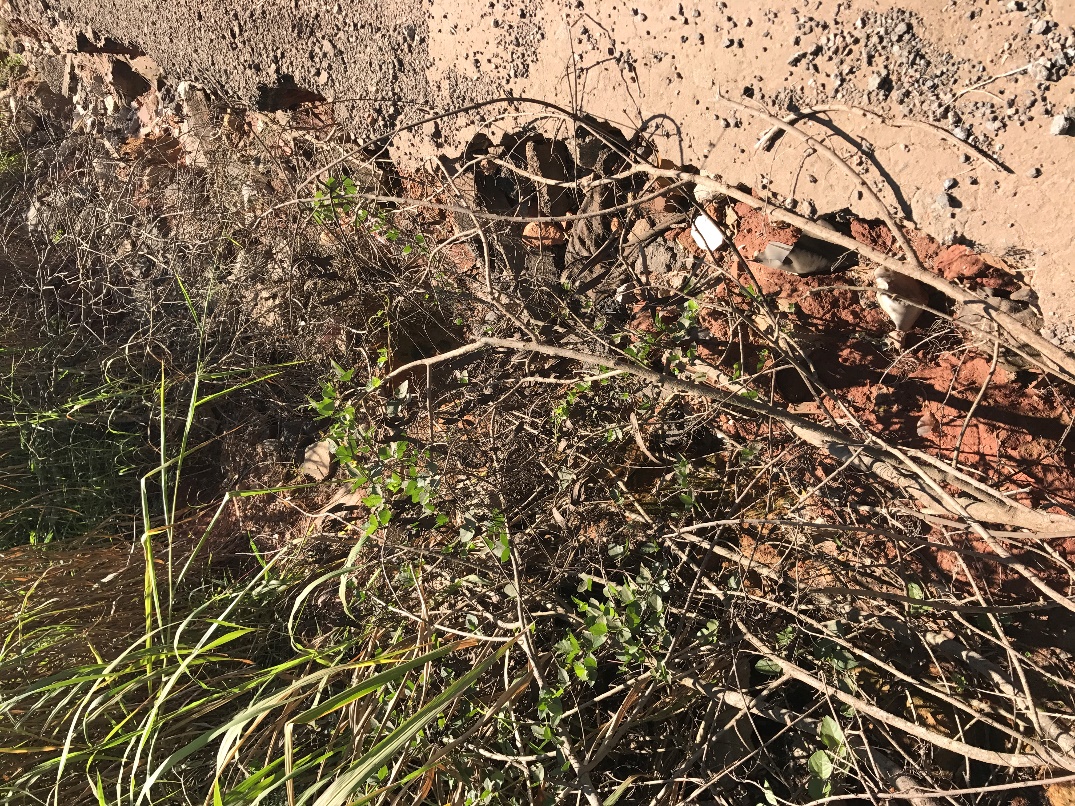 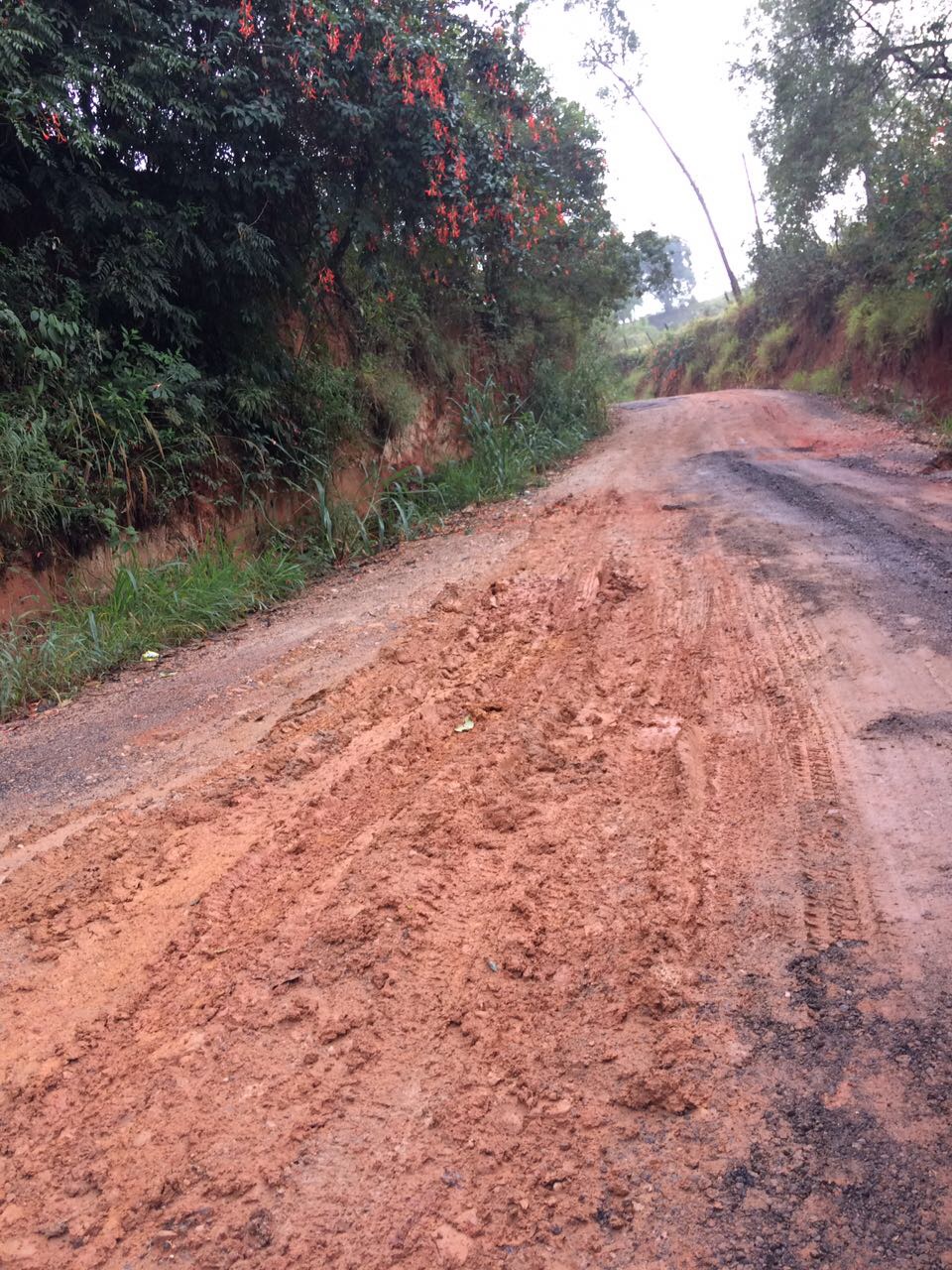 